                                           Практическая работа   №2Составление  уравнений окислительно-восстановительных реакций, протекающих при производстве хлеба, кондитерских  и хлебобулочных изделий методом электронно-ионного  баланса.Важнейшие восстановители и окислителиСоставление уравнений окислительно-восстановительных реакцийA       Электронный баланс - метод нахождения коэффициентов в уравнениях окислительно-восстановительных реакций, в котором рассматривается обмен электронами между атомами элементов, изменяющих свою степень окисления. Число электронов, отданное восстановителем равно числу электронов, получаемых окислителем.Уравнение составляется в несколько стадий:1.      Записывают схему реакции.KMnO4 + HCl  KCl + MnCl2 + Cl2 + H2O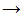 2.      Проставляют степени окисления над знаками элементов, которые меняются.KMn+7O4 + HCl-1  KCl + Mn+2Cl2 + Cl20 + H2O3.      Выделяют элементы, изменяющие степени окисления и определяют число электронов, приобретенных окислителем и отдаваемых восстановителем.Mn+7 + 5e  Mn+22Cl-1 - 2e  Cl204.      Уравнивают число приобретенных и отдаваемых электронов, устанавливая тем самым коэффициенты для соединений, в которых присутствуют элементы, изменяющие степень окисления.––––––––––––––––––––––––2Mn+7 + 10Cl-1  2Mn+2 + 5Cl205.      Подбирают коэффициенты для всех остальных участников реакции.2KMn+7O4 + 16HCl-1  2KCl + 2Mn+2Cl2 + 5Cl20 + 8H2OB      Электронно-ионный баланс (метод полуреакций) метод нахождения коэффициентов, в котором рассматривается обмен электронами между ионами в растворе с учетом характера среды:––––––––––––––––––––––––––––––––––––––10Cl- + 2MnO41- + 16H+  5Cl20 + 2Mn2+ + 8H2O(для уравнивания ионной полуреакции используют H+, OH- или воду)Типичные реакции окисления-восстановленияРеакции с участием перманганата калия в качестве окислителяПри взаимодействии перманганата калия с восстановителем образуются различные продукты восстановления в зависимости от pH среды.Реакции в кислой среде.5K2S+4O3 + 2KMn+7O4 + 3H2SO4  6K2S+6O4 + 2Mn+2SO4 + 3H2Oэлектронный балансметод полуреакций–––––––––––––––––––––––––––––––––––––––––––––––––––2MnO4- + 16H+ + 5SO32- + 5H2O  2Mn2+ + 8H2O + 5SO42- + 10H+или 2MnO4- + 6H+ + 5SO32-  2Mn2+ + 3H2O + 5SO42-Фиолетовый раствор KMnO4 обесцвечивается при добавлении раствора K2SO3.Реакции в нейтральной среде3K2S+4O3 + 2KMn+7O4 + H2O  3K2S+6O4 +2Mn+4O2 + 2KOHэлектронный балансметод полуреакций:–––––––––––––––––––––––––––––––––––––––––––––––––––2MnO4- + 4H2O + 3SO32- + 6OH-  2MnO2 + 8OH- + 3SO42- + 3H2Oили 2MnO4- + H2O + 3SO32-  2MnO2 + 2OH- + 3SO42-Фиолетовый раствор KMnO4 после окончания реакции обесцвечивается и наблюдается выпадение бурого осадка.Реакции в щелочной среде.K2S+4O3 + 2KMn+7O4 + 2KOH  K2S+6O4 +2K2Mn+6O4 + H2Oэлектронный балансметод полуреакций:–––––––––––––––––––––––––––––––––––––SO32- + 2OH- + 2MnO4-  SO42- + H2O + 2MnO42-Фиолетовый раствор KMnO4 превращается в зеленоватый раствор K2MnO4.Таким образом,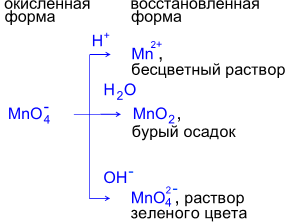 Реакции с дихроматом калия в качестве окислителяСтепень окисления хрома понижается с +6 до +3. Наблюдается изменение окраски реакционной массы с желто-оранжевого цвета до зеленого или фиолетового.1)      K2Cr2+6O7 + 3H2S-2 + 4H2SO4  K2SO4 + Cr2+3(SO4)3 + 3S0 + 7H2Oэлектронный баланс:метод полуреакций:––––––––––––––––––––––––––––––––––Cr2O72- + 8H+ + 3H2S  2Cr3+ + 7H2O + 3S02)      K2Cr2+6O7 + 6Fe+2SO4 + 7H2SO4  3Fe2+3(SO4)3 + K2SO4 + Cr2+3(SO4)3 + 7H2Oэлектронный баланс:метод полуреакций:–––––––––––––––––––––––––––––––––––––6Fe2+ + Cr2O72- + 14H+  2Cr3+ + 6Fe3+ + 7H2O3)      K2Cr2+6O7 + 14HCl-1  3Cl20 + 2KCl + 2Cr+3Cl3 + 7H2Oэлектронный баланс:метод полуреакций:–––––––––––––––––––––––––––––––––––Cr2O72- + 6Cl- + 14H+  2Cr3+ + 3Cl20 + 7H2OОкислительные свойства азотной кислотыОкислителем в молекуле (см. также "Азотная кислота") азотной кислоты является N+5, который в зависимости от концентрации HNO3 и силы восстановителя (например, активности металла - см. также тему " Азотная кислота") принимает от 1 до 8 электронов, образуя
N+4O2;  N+2O;  N2+1O;  N20;  N-3H3(NH4NO3);1)      Cu0 + 4HN+5O3(конц.)  Cu+2(NO3)2 + 2N+4O2 + 2H2Oэлектронный баланс:метод полуреакций:––––––––––––––––––––––––––––––––Cu0 + 2NO3- + 4H+  Cu2+ + 2NO2 + 2H2O2)      3Ag0 + 4HN+5O3(конц.)  3Ag+1NO3 + N+2O + 2H2Oэлектронный баланс:метод полуреакций:––––––––––––––––––––––––––––––3Ag0 + NO3- + 4H+  3Ag+ + NO + 2H2O3)      5Co0 + 12HN+5O3(разб.)  5Co+2(NO3)2 + N20 + 6H2Oэлектронный баланс:метод полуреакций:–––––––––––––––––––––––––––––––––5Co0 + 2NO3- + 12H+  5Co2+ + N2 + 6H2O4)      4Ca0 + 10HN+5O3(оч.разб.)  4Ca+2(NO3)2 + N-3H4NO3 + 3H2Oэлектронный баланс:метод полуреакций:–––––––––––––––––––––––––––––––––4Ca0 + NO3- + 10H+  4Ca2+ + NH4+ + 3H2OПри взаимодействии HNO3 с неметаллами выделяется, как правило, NO:1)      3C0 + 4HN+5O3  3C+4O2 + 4N+2O + 2H2Oэлектронный баланс:метод полуреакций:–––––––––––––––––––––––––––––––––––––––––––––3C0 + 6H2O + 4NO3- + 16H+  3CO2 + 12H+ + 4NO + 8H2Oили 3C0 + 4NO3- + 4H+  3CO2 + 4NO + 2H2O2)      3P0 + 5HN+5O3 + 2H2O  3H3P+5O4 + 5N+2Oэлектронный баланс:метод полуреакций:––––––––––––––––––––––––––––––––––––––––––––––––3P0 + 12H2O + 5NO3- + 20H+  3PO43- + 24H+ + 5NO + 10H2Oили 3P0 + 2H2O + 5NO3-  3PO43- + 4H+ + 5NOПероксид водорода в окислительно-восстановительных реакциях1.      Обычно пероксид водорода используют как окислитель:H2O2 + 2HI-1  I20 + 2H2Oэлектронный баланс:метод полуреакций:––––––––––––––––––––––2I- + H2O2 + 2H+  I2 + 2H2OПри действии сильных окислителей пероксид водорода может окисляться, образуя кислород и воду.5H2O2 + 2KMn+7O4 + 3H2SO4  5O20 + K2SO4 + 2Mn2+SO4 + 8H2Oэлектронный баланс:метод полуреакций:––––––––––––––––––––––––––––––––––––––––––2MnO4- + 5H2O2 + 16H+  2Mn2+ + 8H2O + 5O2 + 10H+или 2MnO4- + 5H2O2 + 6H+  2Mn2+ + 8H2O + 5O2                                        Контрольные вопросы.I. Определите, какую роль - окислителя или /и восстановителя - могут играть в реакциях окисления-восстановления следующие частицы:1) PO43-, PO33- 2) Сl-, ClO2- 3) NO, NO3- 4) S2-, SO2 5) Sn, SnO2II. Составьте электронно-ионные уравнения взаимного превращения частиц ( см. п. I ) в кислой, нейтральной и щелочной средах.III. Методом электронно-ионных уравнений составьте уравнение реакции:1) NO2+H2O®HNO3+NO 2) Br2+H2O® HBr+HBrO3 3) MnO2+KOH® KMnO4+Mn(OH)24) HClO3 ® HCl + HClO4 5) P + H2O® H3PO3Определите возможность самопроизвольного протекания реакции.5) Составить  уравнения окислительно-восстановительных реакций, протекающие при производстве хлеба, кондитерских  и хлебобулочных изделий методом электронно-ионного  баланса.Суммарное уравнение спиртового брожения может быть выражено следующимобразом: С6 Н12 О6 = 2 С2 Н5 ОН + 2 СО2При гетероферментативном молочнокислом брожении образуютсянесколько органических веществ. Суммарное уравнение сбраживания глюкозы: 2С6Н12О6 СН3СНСООН + СООНСН2СООН + СН3СООН + глюкоза молочная кислота янтарная кислота уксусная кислота+ СН3СН2ОН + СО2 + Н2 этиловый спирт диоксид углерода водородПри гомоферментативном брожении образуется 85-90% молочнойкислоты, при гетероферментативном - около 20-40%.Пропионовокислое брожениеЭтот тип брожения характеризуется сбраживанием глюкозы, а иногда ипентоз в пропионовую и уксусную кислоты с образованием диоксида углеродаи воды:ЗС6Н12О6 4СНзСН 2СООН + 2СНзСООН + 2СО 2 + 2Н 2О + Джглюкоза пропионовая уксусная диоксид вода кислота кислота углеродаугие вещества.Ацетоноэтиловое брожениеЭтот тип брожения вызывается бактериями вида Bacterium aceto-acetylicumи проходит по суммарному уравнению:2C 6Н 12О 6 + H 2 О СН 3СОСНз + 2СНзСН 2ОН + 5СО 2 + 4Н2 + Дж.глюкоза вода ацетон этиловый диоксид водород спирт углеродаВосстановителиОкислителиМеталлы, водород, уголь. Окись углерода (II) (CO). Сероводород (H2S); оксид серы (IV) (SO2); сернистая кислота H2SO3 и ее соли. Галогеноводородные кислоты и их соли. Катионы металлов в низших степенях окисления: SnCl2, FeCl2, MnSO4, Cr2(SO4)3. Азотистая кислота HNO2; аммиак NH3; гидразин NH2NH2; оксид азота(II) (NO). Катод при электролизе.Галогены. Перманганат калия(KMnO4); манганат калия (K2MnO4); оксид марганца (IV) (MnO2). Дихромат калия (K2Cr2O7); хромат калия (K2CrO4). Азотная кислота (HNO3). Серная кислота (H2SO4) конц. Оксид меди(II) (CuO); оксид свинца(IV) (PbO2); оксид серебра (Ag2O); пероксид водорода (H2O2). Хлорид железа(III) (FeCl3). Бертоллетова соль (KClO3). Анод при электролизе.Mn+7 + 5e  Mn+222Cl-1 - 2e  Cl2052Cl1- –  2e Cl20 5MnO41- + 8H++ 5e Mn2+ + 4H2O 27+2+Mn+7 + 5e  Mn+22S+4 – 2e  S+65MnO4- + 8H+ + 5e  Mn2+ + 4H2O2SO32- + H2O – 2e  SO42- + 2H+5S+4 – 2e  S+63Mn+7 + 3e Mn+42MnO41- + 2H2O + 3e  MnO2 + 4OH-2SO32- + 2OH- - 2e  SO42- + H2O3S+4 – 2e  S+61Mn+7 + 1e Mn+62SO32- + 2OH- - 2e SO42- +H2O1MnO41- + e  MnO42-22Cr+6 + 6e2Cr+31S-2 - 2e  S03Cr2O72- + 14H+ + 6e 2Cr3++ 7H2O1H2S0 - 2e  S0 + 2H+32Cr+6 + 6e2Cr+31Fe+2 – e  Fe+36Cr2O72- + 14H+ + 6e 2Cr3+ + 7H2O1Fe2+ - e  Fe3+62Cr+6 + 6e2Cr+312Cl-1 – 2e  Cl203Cr2O72- + 14H+ + 6e  2Cr3+ + 7H2O12Cl1- - 2e  Cl203Cu0 – 2e  Cu+21N+5 + e  N+42Cu0 – 2e  Cu+21NO3- + 2H+ + e  NO2 + H2O2Ag0 - e  Ag+3N+5 + 3e  N+21Ag0 - e  Ag+3NO3- + 4H+ + 3e  NO + 2H2O1Co0 - 2e  Co+252N+5 + 10e  N201Co0 - 2e  Co+252NO3- + 12H+ + 10e  N2 + 6H2O1Ca0 - 2e  Ca+24N+5 + 8e  N-31Ca0 - 2e  Ca+24NO3- + 10H+ + 8e  NH4+ + 3H2O1C0 - 4e  C+43N+5 + 3e  N+24C0 + 2H2O - 4e  CO2 + 4H+3NO3- + 4H+ + 3e  NO + 2H2O4P0 - 5e  P+53N+5 + 3e  N+25P0 + 4H2O - 5e  PO43- + 8H+3NO3- + 4H+ + 3e  NO + 2H2O52I- - 2e  I201[O2]-2 + 2e  2O-212I- - 2e  I201H2O2 + 2H+ + 2e  2H2O1[O2]-2 - 2e  O205Mn+7 + 5e  Mn+22MnO4- + 8H+ + 5e  Mn2+ + 4H2O2H2O2 - 2e  O2 + 2H+5